Exam # 1 ReviewWhat is resilienceWhat is the DSM-5 – The diagnostic and statistical manual of mental disorders, 5th edition.  The current official guidebook for categorizing and diagnosing psychiatric mental health disorders in the United States.  Used by psychiatrists, psychiatric nurse practitioners, therapists, and other clinicians as a guide for assessing, diagnosing, and planning care.-lists specific diagnostic criteria for each mental disorderStages of DevelopmentSensorimotor (birth – 2 y/o)-basic reflexes become purposeful movements-9 months: object permanencePreoperational (2-7 y/o)-language development with concrete thinking-egocentric thinking: expect people to view the world as they doConcrete Operational (7-11 y/o)-logical thinking and abstract problem solving-see another’s point of view and see many solutions to a problem-conservation: two small cups = 1 large cup-classify objects by characteristics, order object in a pattern, understand reversibilityFormal Operational (11 y/o – adulthood)-conceptual reasoning and puberty occur at same time-abstract thinking and problem-solving ability like those of an adultInfant: Trust vs. MistrustToddler: Autonomy vs. Shame/DoubtPreschooler: Initiative vs. GuiltSchool-Age Child: Industry vs. InferiorityAdolescent: Identity vs. Role ConfusionYoung Adult: Intimacy vs. IsolationMiddle-Aged Adult: Generativity vs. StagnationOlder Adult: Integrity vs. DespairPeplau’s Theory – the nurse nurse-patient relationship “facilitates forward movement” for both the nurse and the patient.  The phases of the nurse-patient relationship are interlocking and overlapping.Preorientation phase: the thoughts and feelings related to the first clinical session.  Mild to moderate anxiety can be experienced.Orientation Phase: can last for a few meetings or can extend over a longer period.  An atmosphere is established for rapport to grow.  Responsibilities of nurse and patient are defined.  Confidentiality is discussed.  Patient problems are discussed, and goals are agreed on.Working Phase: gives the patient the opportunity to experience anxiety and demonstrate dysfunctional behaviors in a safe setting while learning more adaptive behaviors.-maintain the relationship-gather data-promote problem solving skills-facilitate behavioral change-evaluate problems and goalsTermination Phase: discussed during first interview and during working phase.  May occur at discharge or when clinical rotation ends.-summarize goals-discuss incorporating goals into daily life-exchange memoriesPrinciples of systematic desensitization: based on classical conditioning.  Learned responses can be reversed by first promoting relaxation and then gradually facing anxiety-provoking stimulus.  Successful in dealing with extreme fear.Neurotransmitters: a neurotransmitter is a chemical messenger between neurons by which one neuron triggers another.  4 major groupsMonoamines (biogenic amines)-dopamine, norepinephrine, serotonin*Dopamine involves cognition, motivation, and movement.  Controls emotional responses, brains reward and pleasure centers, stimulates the hear, increases blood flow to vital organs.	-drugs that stimulate dopamine activity such as amphetamines induce psychotic symptoms	-drugs that block dopamine receptors such as haloperidol have antipsychotic effectAmino acids: GABA and glutamate balance brain activity.Peptides: hypothalamic CRH modulate or adjust general brain functionCholinergics (ACTH): ACTH balances dopamine.  ACTH controls skeletal muscle movement, arousal, memory, and the sleep-wake cycle.  ACTH is deficient in Alzheimer’s.  Treatment are drugs that inhibit ACTH breakdown.  AChE – donepezil, galantamine, rivastigmine: delay cognitive declineWhat is a PET scan: positron emission tomography.  Shows activity of the brain.  A radioactive substance is injected, travels to the brain, and appears as a bright spot on scan.  Detects O2 utilization, glucose metabolism, blood flow, neurotransmitter-receptor interaction.-Schizophrenia: decreased metabolic activity in frontal lobes, dopamine system dysregulation, blockade of dopamine receptors with antipsychotic medications.-Depression: blockade of serotonin transporter receptors with antidepressant medication-Alzheimer’s disease: reduction in nicotinic receptor subtypePrefrontal Cortex – the most anterior part of the frontal cortex.-involved in moderating social behaviors, goal setting and planning, and personality-disrupted sensory filtering in schizophrenia is associated with alterations between thalamus and prefrontal cortex-OCD: hyperactivity in prefrontal cortexWhat is CT scan: series of Xray images is taken of brain, and computer analysis produces slices provoking a 3 D like reconstruction of each segment.-schizophrenia: gray-matter reduction and ventricle abnormalities.Dopamine blocking agents: MAO – monoamine oxidase – destroys monoamines.  Prozac – SSRI – antidepressant -indications: depression, OCD, panic disorderSSRI’s: inhibit reuptake of serotonin which makes it stay longer in the synapses.  B/c it is selective there are fewer side effects b/c they don’t inhibit receptors for other neurotransmitters.-too much serotonin can result in anxiety, insomnia, sexual dysfunction, and Gi upset.-fluoxetine: Prozac-sertraline: Zoloft-paroxetine: PaxilRegistered Nurse RN  https://www.youtube.com/watch?v=iRs9tbUAHAc-Treat depression, OCD, -block reuptake of serotonin-serotonin is an inhibitory neurotransmitter-symptoms improve 1-1.5 months-taper off slowly-suicidal thoughts-interactions with other meds.  Avoid MAOI’s, certain opioids, OTC cold meds, triptans, St. John’s Wort.-Side effects: n/v, erectile dysfunction, weight gain, insomnia, dry mouthPatient RightsAutonomyDignity and respectJusticeCommunication/Verbal/nonverbalTransference/NontransferenceTransference occurs as the patient projects intense feelings onto the therapist r/t unfinished work from previous relationships.  Safe expression of these feelings is crucial to successful therapy.Orientation phase of a nurse/client relationshipOrientation Phase: can last for a few meetings or can extend over a longer period.  An atmosphere is established for rapport to grow.  Responsibilities of nurse and patient are defined.  Confidentiality is discussed.  Patient problems are discussed, and goals are agreed on.TheoriesBehavioral: Promoting adaptive behaviors through reinforcementCognitive: Helping patients identify negative thought patternsPsychosocial development: Providing structure for understanding critical junctures in developmentHierarchy of needs: Prioritizing nursing careNeurotransmitters – MonoaminesDopamine: cognition, motivation and movementDopamine decrease: Parkinson disease and depressionDopamine increase: Schizophrenia and maniaNorepinephrine decrease: depressionNorepinephrine increase: anxietySerotonin decrease: depressionSerotonin increase: anxietyHistamine decrease: anxiety and depressionNeurotransmitters – Amino AcidsGABA decrease: anxiety, schizo, mania, huntingtonGABA increase: reduce anxiety, schizo, maniaGlutamate: involved in normal brain function.  Cognition, memory, and learning.Neurotransmitters – CholinergicsACh decrease: Alzheimer’s, Huntington chorea, Parkinson diseaseACh increase: depressionAntidepressant: SerotoninAntianxiety: GABASedative hypnotic: histamineMood stabilizer: norepinephrineAntipsychotic: dopamineAnticholinesterase: ACh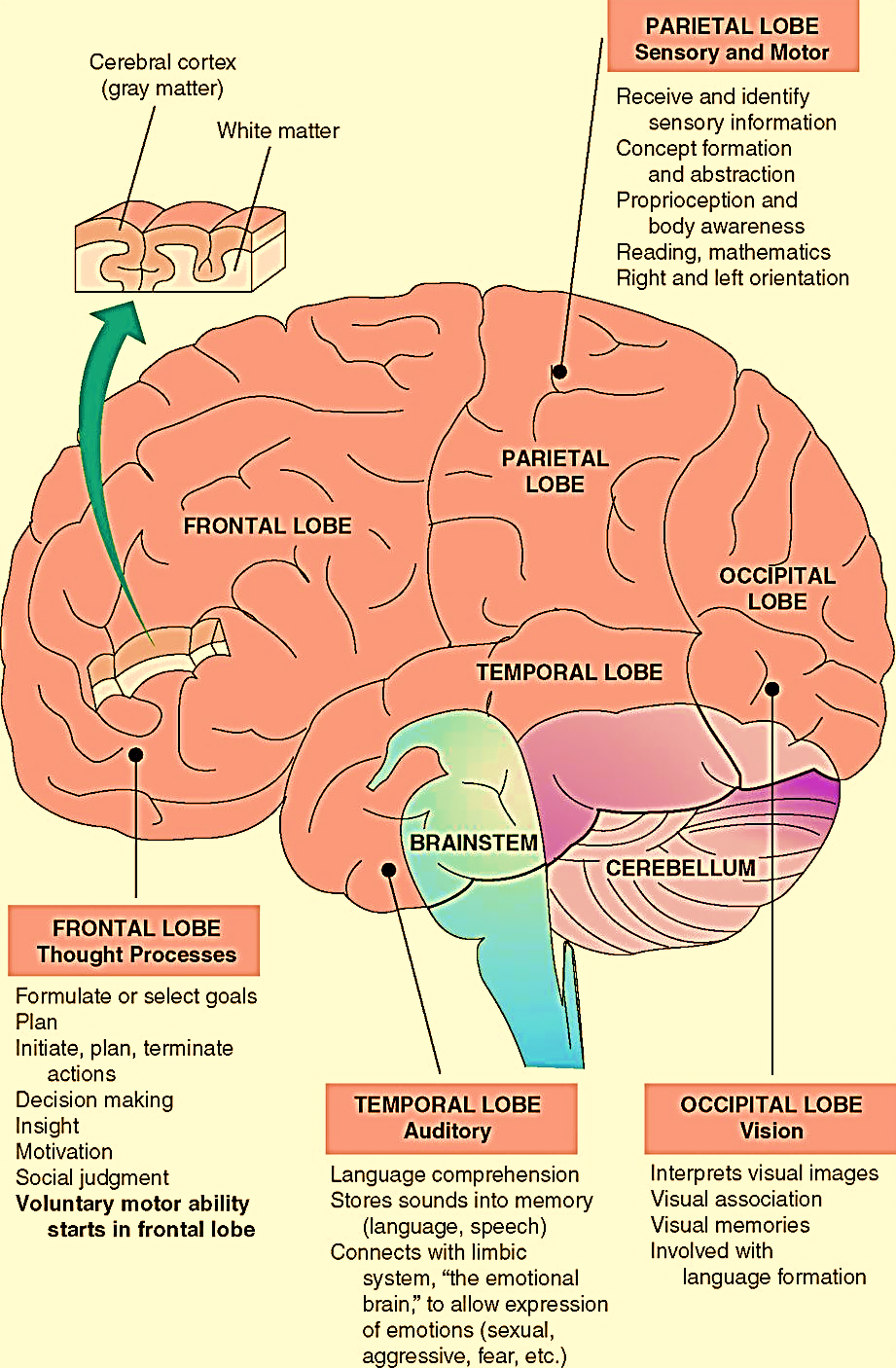 Frontal: goals, plan, motivation, social judgementParietal: sensory, abstract, reading and mathOccipital: vision and language formation.Temporal: emotion and language comprehensionChapter # 1 – Science and Therapeutic Use of Self in Psychiatric -Mental Health NursingChapter # 2 – Mental Health and Mental IllnessChapter # 3 – Theories and TherapiesChapter # 4 – Biological Basis for Understanding PsychopharmacologyChapter # 5 – Settings for Psychiatric CareHealth disparities: health care differences that occur by gender, race or ethnicity, education or income, disability – physical or mental, living in rural localities, or sexual orientation.Anosognosia – neurological condition in which the patient is unaware of their neurological deficit or psychiatric condition.Anergia – lack of energychlorpromazine (Thorazine) – created in the 1950’s.  First antipsychotic medication.1st Generation – addresses positive symptoms (hearing and seeing) of schizophrenia – Side effects: tardive dyskinesia2nd GenerationOUTPATIENT CARE SETTINGS
PCP: some people feel more comfortable with their doc.  Disadvantage would be time frame.  15 min is not enough time for a physical and mental health assessment, and PCP may have limited training in psychiatry.  Patient-Centered medical homes (PCMH’s): supported by Affordable Care Act.  Created in response to fragmented care.5 key characteristicsComprehensive care – acute, chronic, and preventative.  Patient centered – Considers the unique needs of the whole person.  Patient is core member of the team.Coordinated care – care is coordinated with hospitals, specialty care, and home healthAccessible service – Extended hours, email, and phone supportQuality and safety – continuous loop of evaluation by sharing data publicly.Community Mental Health Centers (CMHC’s): developed from JFK’s Community Mental Health Centers Act of 1963-regulated through state mental health departments and funded by the state-psychiatric rehabilitation is a social model that emphasizes and supports recovery and integration into society rather than accepting a medical model of dysfunction.	1. development of social skills	2. ability to access resources	3. acquisition of optimal social, working, living, and learning environments are the focus of this treatment period.Intensive outpatient programs (IOP’s) and partial hospitalization programs (PHP’s) -intermediate step between inpatient and outpatient.-IOP half day-PHP usually 6 hoursROLE OF NURSES IN OUTPATIENT CARE SETTINGS-nurses exert a strong influence on medication decisions and adjustments-Advanced Practice Registered Nurses are qualified to engage in talk therapy, group therapy, and managing patient care across the life span.INPATIENT CARE SETTINGS-inpatient care is the most intensive-referrals come from PCP, mental health provider, agencies, another hospital unit, emergency facilities, or nursing homes.-Patients can be admitted voluntary or unvoluntary and facilities may be locked or unlocked-elopement: leaving before discharged (AWOL – away without leave)-milieu: the environment in which holistic treatment occurs and includes all members of the treatment team in a positive physical setting, with interactions among those who are hospitalized, and activities that promote recovery.-goals: crisis intervention and stabilization and patient safety-average mental health length of stay is 8 days, and 4.8 days for substance abuse.-psychiatric emergencies include suicidal or homicidal ideation, acute psychosis, or behavioral response to drugs.  The stay is usually less than 24 hours.STATE ACUTE CARE SYSTEM-serve most seriously ill patients-provide forensic (court-related) care and monitoring as part of their function for those found not guilty by reason of insanity (NGRI)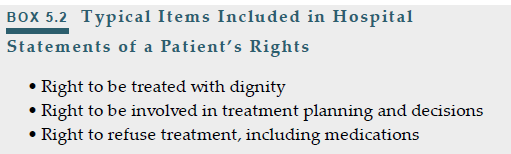 Specialty Treatment SettingsPEDIATRIC PSYCHIATRIC CARE-Parental involvement in the plan of care is integral so that they understand the illness, treatment, and the family’s role in supporting the child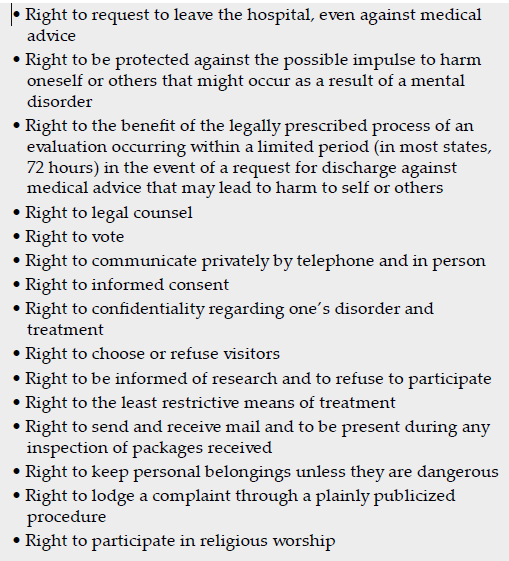 GERIATRIC PSYCHIATRIC CARE-physical illness and loss of independence can be strong participants in the development of depression and anxiety.-Dementia treatment is aimed at evaluation of the interaction of the mind and body and provision of care that optimizes strengths, promotes independence, and focuses on safety.VETERANS ADMINISTRATION CENTERS-PTSD has a prevalence of 7%.  Solders returning from Iraq and Afghanistan have PTSD rates ranging from 9-31%FORENSIC PSYCHIATRIC CARE-44/50 states and D.C. have more people with mental illness in prison or jail than in the state’s largest psych hospital.ALCOHOL AND DRUG USE DISORDER TREATMENT-only 2.5 million out of the 22.7 million who need treatment received treatment at a specialty facility.-typically outpatient and includes counseling, education, medication management, and 12 step programs.SELF HELP OPTIONS-lifestyle choices and self-help responses can have a profound effect on quality of life and the course, progression, and outcome of psychiatric disorders.Paying for Mental Health Care-Affordable Care Act (ACA) – signed into law March 23, 2010-public assistance for mental health care: Medicare, Medicaid, social security, and VA.A Vision for Mental Health Care in America-stigma, geographic, financial, and systems factors limit access to psychiatric care.Key Points to Remember-psychiatric care providers are specialists who are licensed to prescribe medication and conduct therapy.	1. psychiatrists	2. advanced practice psychiatric nurses	3. physicians assistants	4. in some state’s psychologistsClass NotesETO – emergency treatment order: used before a doctor’s order.Chapter Review Questions1. A patient diagnosed with major depressive disorder tells the community mental health nurse, “I usually spend all day watching television. If there’s nothing good to watch, I just sleep or think about my problems.” What is the nurse’s best action?a. Refer the patient for counseling with a recreational therapist.b. Ask the patient, “What kinds of program do you like to watch?”c. Suggest to the patient, “Are there some friends you could call instead?”d. Advise the patient, “Watching television and thinking about problems makes depression worse.”2. The nurse admits a patient experiencing hallucinations and delusional thinking to an inpatient mental health unit. The plan of care will require that which service occurs first?a. Social historyb. Psychiatric historyc. Medical assessmentd. Psychological evaluation3. A nurse working in an acute care unit for adolescents diagnosed with mental illness says, “Our patients have so much energy. We need some physical activities for them.” In recognition of needs for safety and exercise, which activity could the treatment team approve?a. Badminton tournamentb. Competitive soccer matchesc. Intramural basketball gamesd. Line dancing to popular music4. As Election Day nears, a psychiatric nurse studies the position statements of various candidates for federal offices. Which candidate’s commentary would the nurse interpret as supportive of services for persons diagnosed with mental illness?a. Full-parity insurance coverage for mental illnessb. Coverage for biologically based mental illnessesc. Reimbursement for initial treatment of addictionsd. Managed care oversight for mental illness services5. An experienced nurse in a major medical center requests a transfer from a general medical unit to an acute care psychiatric unit. Which organizational feature would best support this nurse’s successful transition?a. Assignment to medication administration for the first 6 monthsb. Working with a seasoned mental health technician for the first monthc. Co-assignment with a knowledgeable psychiatric nurse for an extended orientationd. Staff development activities focused on developing therapeutic communication skillsChapter #6 – Legal and Ethical Basis for Practice-Ethics – the study of morality through a variety of different approaches.  The study of philosophical beliefs about what is considered right or wrong in a society.-Bioethics – refers to ethical questions that may arise in health care.-Fundamental goal of psychiatric care is to strike a balance between the rights of the patient and the rights of society.Mental Health Laws-Community Mental Health Act of 1963 shifted mental health care from states to community-based care.-Parity in health insurance coverage for mental health treatment was addressed in 2010 by	1. The Paul Wellstone and Pete Domenici Mental Health Parity and Addiction Equity Act	2. The 2010 Health Insurance Exchanges ProgramAdmission and Discharge Procedures-writ of habeus corpus: formal written request to “deliver the body” to a court of law to challenge continued confinement.ADMISSION TO THE HOSPITAL-Olmstead V L.C.: patients with mental health needs should be placed in the less restrictive community setting rather than institutions.Voluntary admission: sought by a patient or a patient’s guardian through a written application to the facility.-have the right to demand and obtain release at any time.Involuntary Admission (commitment): made without the patient’s consent.  Typically happens when patient is a danger to themselves or others, or us unable to meet their basic needs because of mental illness.Commitment Procedures-judicial determination-administrative determination-agency determinationNature and purpose of involuntary admission-emergency hospitalization: usually for a few hours or days.  Done by physician’s , police officers, and mental health professionals.-observational or temporary hospitalization-long-term or formal commitment: for extended care and treatment of a patient with mental illness.  Done by medical certification judicial, or administrative action.  Typically 60 – 180 days.-outpatient commitment: for patients with severe mental illness that will not voluntarily commit to outpatient treatment.  The goal is for the patient to convert to voluntary therapy within weeks or months.DISCHARGE FROM THE HOSPITAL-conditional release: usually requires outpatient treatment for a specified period to determine the patient’s adherence to medication protocols, ability to meet basic needs, and ability to reintegrate into the community.-unconditional release: termination of patient – institution relationshipPatient’s Rights Under the LawRIGHT TO TREATMENT-medical and psychiatric treatment must be provided to all patients in public hospitals.-the environment must be humane-staff must be qualified and sufficient to provide adequate treatment-the plan of care must be individualized.RIGHT TO REFUSE TREATMENT-a patient may withdraw consent at any timeRIGHT TO INFORMED CONSENT-a right to self determination-medical provider has the duty to disclose all known risks and complications of a proposed treatment to allow the patient to make an informed decision as to whether to proceed with that treatment.-consent is required for surgery, electroconvulsive treatment, or the use of experimental drugs or procedures-POA can make decisions on a patient’s behalf but cannot override the patient’s decisions.-Guardians appointed by the court when a patient has been declared incompetent have control over the patient’s medical, financial, and personal decision making.RIGHTS SURROUNDING INVOLUNTARY COMMITMENT AND PSYCHIATRIC ADVANCE DIRECTIVES-advance directive expresses patient’s treatment choices.RIGHTS REGARDING RESTRAINT AND SECLUSION-trending towards restraint free environment-verbal interventions are first-line interventions-in an emergency an appropriately trained staff member can use restraint or seclusion and obtain a written order within 1 hour.MAINTENANCE OF PATIENT CONFIDENTIALITY-HIPAA became effective April 2003-psychiatric notes should be kept separate from medical notes.-confidentiality does not apply if a provider is compelled to testify under subpoena, past, present, or future abuse or criminal activity.EXCEPTIONS TO CONFIDENTIALITY-duty to warn: psychotherapist must warn intended victim of potential harm-not reporting abuse is a misdemeanor Tort Law Applied to Psychiatric Settings-Tort: civil wrong for which money damages may be collected by the injured party from the wrongdoerNEGLIGENCE / MALPRACTICE-negligence: act or failure to act that breaches the duty owed to a patient by a provider-breach of duty: conduct that exposes the patient to an unreasonable risk of harm, through either actions or failure to act by the nurse.Determination of a Standard of Care-state standards are for protecting patients-professional association standards elevate the practice of its members by setting standards of excellenceDocumentation of CarePURPOSE OF MEDICAL RECORDS-medical records allow for continuity of careFACILITY USE OF MEDICAL RECORDS-medical records provide information on patient care, quality of care, and ways to improve care.MEDICAL RECORDS AS EVIDENCE-the medical record of data, opinions, and decisions made in the normal course of the patient’s care.-it can be used to determine adherence to the standards of care.-nursing notes are used to create the most thorough timeline of eventsForensic Nursing-work with crime victims or perpetrators to gather evidence or provide expert testimonyClass NotesMA = March Act – SubstanceVoluntary hold – admits to substance use disorderInvoluntary hold – court systemProxy – able to make medical decisions on behalf of patientHealthcare surrogate – Power of Attorney – Medical - Chapter #8 – Communication Skills: Medium for all Nursing PracticeIntroduction-actions, words, and expressions convey meaning to others.-therapeutic communication: professional, goal-directed, and scientifically based communicationCommunication-assessment: information gathering approach designed to meet the patient’s needs-therapeutic communication: meets the patient’s needsWill I say the wrong thing?-communication is 90% nonverbalThe Communication Process-stimulus: need to communicate-sender: person sending the message-message: info sent-media: the way the message is sent – auditory, visual, tactile, olfactory…-receiver: person receiving the message-feedback: message the receiver sends backFACTORS THAT AFFECT COMMUNICATIONPersonal factors-emotional factors (mood, responses to stress, personal bias)-social factors (previous experience, cultural differences, language differences, lifestyle differences)-cognitive factors (problem-solving ability, knowledge level, language use)Environmental factors-physical factors (background noise, lack of privacy, uncomfortable accommodations)-societal determinants (sociopolitical, historical, economic)Relationship factors-symmetrical relationship: equal i.e., friends or colleagues-complimentary relationship: unequal i.e., student/teacherVERBAL COMMUNICATION-when we speak, we communicate beliefs, values, perceptions, meanings, convey interest insult, or judgement.-multicultural approach is importantNONVERBAL COMMUNICATION-effective communicators pay attention to both the verbal and nonverbal cues-nonverbal behaviors needs to be observed and interpreted while considering a person’s culture, class, gender, age, and spiritual norms.INTERACTION OF VERBAL AND NONVERBAL COMMUNICATION-verbal message: content-nonverbal message: process-congruent message: content = process-incongruent = double messageEffective Communication Skills for NursesUSE OF SILENCE-silence is not the absence of communication.  It is a specific channel for transmitting and receiving messages.ACTIVE LISTENING-patients want more than just a body.  They want a person to be psychologically, socially, and emotionally there for them.CLARIFYING TECHNIQUES-requesting feedback on the accuracy of the messageParaphrasing-restating in different words the basic content of a patient’s messageRestating-the nurse mirrors patient’s covert and overt messages-it can echo feelings and content-repeat same wordsReflection of Feelings-helps patient to better understand their own thoughts and feelings-sharing observations with a patient shows acceptanceExploring-Tell me more…-Describe…-Give me an example…What if questions?-projective questions can help people imagine the conflicts, thoughts, values, feelings and behaviors hey might have in certain situation.-If you had 3 wishes…-What would you do if you were given 1 mil no strings attached?Miracle Questions?-Suppose you woke up in the morning and a miracle happened and this problem had gone away. -What would be different? How would it change your life?Nontherapeutic TechniquesASKING EXCESSIVE QUESTIONS-multiple q’s at same time, closed-ended q’s makes the nurse an interrogator.-very controlling tacticGIVING APPROVAL OR DISAPPROVAL-giving approval can make the patient act to please you instead of acting of their own will.-giving approval stops communicationADVISING-giving a person a solution robs the patient of self-responsibilityASKING WHY QUESTIONS-imply criticism-can be interpreted as intrusive and judgmental-most effective to ask what as opposed to why.Guarding Against Miscommunication-miscommunication is the 3rd leading cause of medical deaths behind heart disease and cancer.Communicating Across CulturesCOMMUNICATION STYLES-Hispanic, French, and Italian Americans have animated facial expressions and intensely emotional styles of communication.-Asians: open expression of emotions is considered in bad taste and possibly a weakness.-Germans and British Americans value self-control and show little facial emotion in the presence of great distress or emotional turmoil.Eye Contact-Hispanics avoid eye contact with authority figures-Asians: respect is shown by avoiding eye contact-Native Americans: disrespectful and aggressive to engage in direct eye contact-Germans: direct and sustained eye contact indicates trust, may be aggressive, may be sexually interested.-French, British, AA: maintain eye contact-Greece: staring is acceptableTouch-German, Swedish, and British: touch is infrequentCultural Filters-it is impossible to listen to people in an unbiased way.-cultural filters: cultural bias or cultural prejudice that determines what we notice and what we ignore.Chapter #9 – Therapeutic Relationships and the Clinical Interview